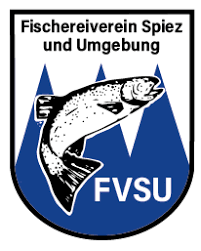 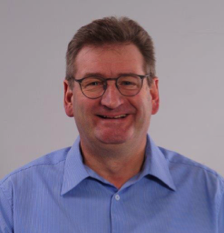 Herzlich Willkommen! Ich freue mich auf Sie!Anmeldung:		        Christian Wülser		            Heumattweg 1		            3612 SteffisburgTelefon:		           +41 79 311 17 74Mail:		           fam-wuelser@bluewin.chKurs		           www.Anglerausbildung.chKurskosten:	SANA -  Kurs         Fr.   50.—Mindestalter:	          12 Jahre / JG. 2010Versicherung:	          Sache der Teilnehmer/InnenPünktlichkeit:	          Sehr erwünscht!Verhinderung:	          Bitte frühzeitig Abmelden, Danke!Kurstag:			        Sach- Nachweis Fischerei (SANA)Datum:		Samstag 22. Oktober  2022  Zeit:		09.00 – 17.00 UhrKursort:		BLS Reisezentrum Spiez		Bahnhofstrasse 12		3700 SpiezThemen:		Der Waidgerechte Fischer 		Lebensraum Wasser		Gewässerökologie		Fisch- und Krebskunde		Fischkrankheiten		Fischereigerät und Angeltechnik		Natürliche und Kunstköder		Grundlagen für Bewirtschaftung		Massnahmen bei Fischsterben		Recht und Gesetz in der Fischerei		Tierschutz: Fairer Umgang mit Fischen		Nach dem Fang: Ausweiden / Filetieren		Erfolgskontrolle SaNa elektronischLehrmittel:	Schweizerische Sportfischer Brevet	Das Lehrmittel ist durch die Kursteilnehmer / Innen selber zu beschaffen und zu lernen.Wichtige Hinweise:		Nur in offiziell zugelassenen Lehrmitteln 		ist die Berechtigungskarte 		für die Erfolgskontrolle vorhanden.Berechtigungskarte:	Diese MUSS mit dem vollständigFragebogen: 	ausgefüllten Test - Fragebogen am KurstagKurstag:		abgegeben werden.Erfolgskontrolle:		Für die Absolvierung der Erfolgskontrolle benötigen Sie ein elektronisches Gerät wie Natel, Lab Top 		oder I Pat.	Die Erfolgskontrolle ist auch schriftlich möglich. Kursgeld:	Das Kursgeld ist am 22. März 2022		vor Kursbeginn zu begleichen.